КАРАР                                           №28                            ПОСТАНОВЛЕНИЕ15.07.2013й.                                                                                         15.07.2013г.			   Об отмене постановления № 35 от 18.06.2012 года «Об  утверждении административного регламента Администрации сельского поселения Ильчигуловский сельсовет муниципального района Миякинский район Республики Башкортостан по исполнению муниципальной функции по рассмотрению обращений граждан»Руководствуясь федеральным законом «Об общих принципах организации местного самоуправления в Российской Федерации» от 06 октября 2003года  № 131-ФЗ и изменения правовой формы настоящего правового акта ПОСТАНОВЛЯЮ:Постановление № 35 от 18.06.2012 года  «Об  утверждении административного регламента Администрации сельского поселения Ильчигуловский сельсоветмуниципального района Миякинский район Республики Башкортостан по исполнению муниципальной функции по рассмотрению обращений граждан» отменить.2. Контроль за выполнением данного постановления оставляю за собой.Глава сельского поселенияИльчигуловский сельсоветмуниципального районаМиякинский район Республики Башкортостан	                     			Т.Г.Гумеров.Башkортостан РеспубликаhыМиәкә муниципаль районының Илсеғол ауыл советы ауыл биләмәhе  хакимиәте452089, Миәкә  районы, Илсеғол ауылы, Совет урамы, 9тел./факс 2-71-69, 2-71-72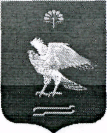 Республика БашкортостанАдминистрация   сельского      поселения Ильчигуловский       сельсовет муниципального   района Миякинский район452092, Миякинский район, с. Ильчигулово,ул. Советская, 9тел./факс 2-71-69, 2-71-72